                    Rímskokatolícka cirkev, farnosť Oravská Polhora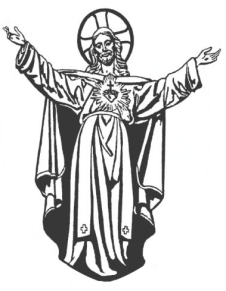 Oravská Polhora 490, 		 web:ww.farnostopolhora.sk      029 47 Oravská Polhora  	             mail: farapolhora@gmail.com                          							  tel.: +421435595 201CIRKEVNÝ ROK 2019Karneval – Popoludnie so svätými	3. marec Popolcová streda			6. marec Veľkonočná nedeľa			21. aprílNedeľa Božieho Milosrdenstva	          28. aprílPrvé sväté prijímanie 			  5. májNanebovstúpenie Pána			30. májBožie Telo			20. júnOdpustová slávnosť			28. júnVýstup na Babiu horu			24. augustBodka za prázdninami			   1. septemberDuchovný most so seminárom			23. september1. adventná nedeľa			  1. december